Your recent request for information is replicated below, together with our response.Of the 4965 RSOs managed in the community in Scotland, how many are currently:Managed at MAPPA level 3Managed at MAPPA Level 2Managed at MAPPA level 1Protecting the public is a top priority for Police Scotland.  In Scotland Multi Agency Public Protection Arrangements (MAPPA), provides a comprehensive response to a complex issue, using professional assessment and management to properly target resources at those who pose a risk to the public.  Police Scotland works in partnership with a number of agencies through MAPPA to ensure that all Registered Sex Offenders are robustly managed within the community.  While we can never eliminate risk entirely, we want to reassure communities that all reasonable steps are being taken to protect them.The Violent & Sex Offender Register (ViSOR) is the UK database used to record information concerning the management of Registered Sex Offenders (RSO).  As the database is dynamic, the following data regarding offenders being managed in the communities of Scotland was taken on Friday 7th June.  These are split into MAPPA Levels as requested:Managed at MAPPA Level 1 – 4896 offenders.Managed at MAPPA Level 2 – 86 offenders. Managed at MAPPA Level 3 – 1 offender.Is there a breakdown by offence type, i.e. contact offence, non-contact / digital offence? Where can I find this information?For this part of your request, unfortunately, I estimate that it would cost well in excess of the current FOI cost threshold of £600 to process your request.  I am therefore refusing to provide the information sought in terms of section 12(1) of the Act - Excessive Cost of Compliance.By way of explanation there is no simple way to extract the data you require. The only way to provide you with this information in an accurate and consistent manner would be to individually examine each ViSOR record created to determine and breakdown the offence type. Considering the before mentioned numbers of records involved this is clearly an exercise which would exceed the cost limitations of the Act. If you require any further assistance, please contact us quoting the reference above.You can request a review of this response within the next 40 working days by email or by letter (Information Management - FOI, Police Scotland, Clyde Gateway, 2 French Street, Dalmarnock, G40 4EH).  Requests must include the reason for your dissatisfaction.If you remain dissatisfied following our review response, you can appeal to the Office of the Scottish Information Commissioner (OSIC) within 6 months - online, by email or by letter (OSIC, Kinburn Castle, Doubledykes Road, St Andrews, KY16 9DS).Following an OSIC appeal, you can appeal to the Court of Session on a point of law only. This response will be added to our Disclosure Log in seven days' time.Every effort has been taken to ensure our response is as accessible as possible. If you require this response to be provided in an alternative format, please let us know.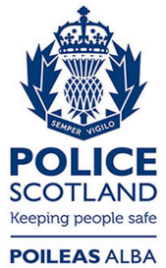 Freedom of Information ResponseOur reference:  FOI 24-1390Responded to:  12th June 2024